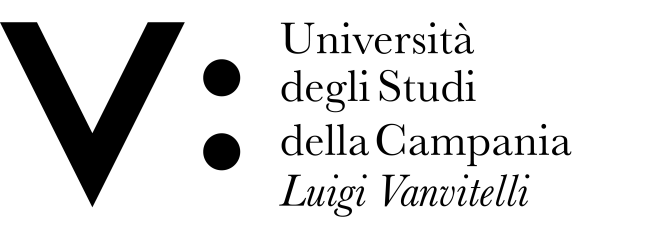 UFFICIO SEGRETERIA STUDENTI PSICOLOGIAAl Dipartimento di PsicologiaOggetto: Riconoscimento esami__l__ sottoscritt__ _________________________________________________________________(da compilare in stampatello)nat_ a ___________________________________ prov. (____) il ____/____/______recapito telefonico ___________________________cell._________________________________________iscritto per l’a.a._____________al___________anno del corso di:Laurea triennale in_________________________________________________________________Laurea specialistica/magistrale in______________________________________________________Matricola______/______________CHIEDELa dispensa/convalida dell’esame di General English (vedi documentazione allegata)La dispensa/convalida dell’esame di Abilità Informatiche (vedi documentazione allegata)   La dispensa/convalida Corsi Singoli (vedi documentazione allegata)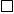 (altro)______________________________________________________________________________________________________________________________________________________________________________________________________________________________________________Caserta,__________(Luogo e data)					                                     _______________________						                            	   (Firma leggibile e di proprio pugno)N.B. Termine presentazione domanda: dall’ 01/09 al 31/12